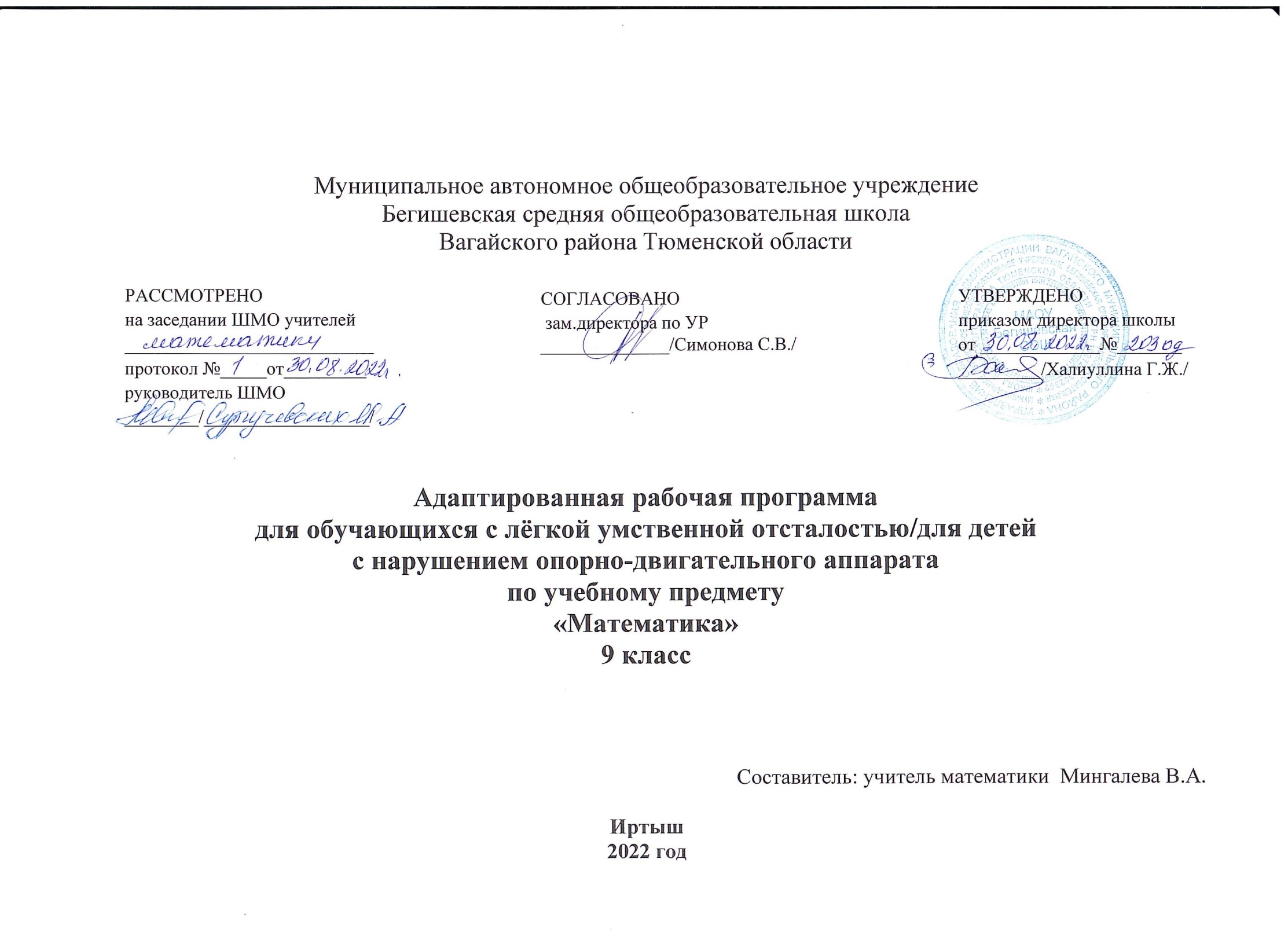 Планируемые результаты изучения учебного предметаУчащиеся должны знать:              -таблицы сложения однозначных чисел, в том числе с переходом через десяток;              -табличные случаи умножения и получаемые из них случаи деления;              -названия, обозначения, соотношения крупных и мелких единиц
              -измерения стоимости, длины, массы, времени;              -числовой ряд чисел в пределах 1 000 000;             -дроби обыкновенные и десятичные; их получение, запись, чтение;              -геометрические фигуры и тела, свойства элементов многоугольников (треугольника, прямоугольника, параллелограмма),               -свойства прямоугольного параллелепипеда;              -названия геометрических тел: пирамиды, цилиндра, конуса, шара.Учащиеся должны уметь:               -выполнять арифметические действия с числами в пределах 100, легкие случаи в пределах 1 000 устно;              -выполнять арифметические действия с многозначными числами,  письменно в пределах 10 000;               -выполнять арифметические действия с десятичными дробями;              -складывать, вычитать, умножать и делить на однозначное и двузначное число числа, полученные при измерении одной, двумя        единицами измерения стоимости, длины, массы, выраженными в десятичных дробях (легкие случаи);              -находить дробь (обыкновенную, десятичную), проценты от числа; число по его доле или проценту;               -решать все простые задачи в соответствии с данной программой,
              -составные задачи в 2, 3, 4 арифметических действия;              -вычислять площадь прямоугольника, объем прямоугольного параллелепипеда;              -различать геометрические фигуры и тела;-строить с помощью линейки, чертежного угольника, циркуля, транспортира линии, углы, многоугольники, окружности в раз
ном положении на плоскости, в том числе симметричные относительно оси, центра симметрии.Содержание учебного материала.Десятичные дроби  17ч.Проценты  18ч.Обыкновенные и десятичные дроби.21ч.Повторение .12ч.Тематическое планирование учебного материала по математике 9 класс
 № п/пНаименование разделов и тем Количество часовДесятичные дроби  17ч.1Преобразование десятичных дробей.22Сравнение дробей.23Запись целых чисел, полученных  при измерении величин, десятичными дробями.24Запись десятичных дробей целыми числами , полученными при измерении величин.15Сложение и вычитание целых чисел и десятичных дробей.36Прямоугольный параллелепипед (куб)27Меры земельных площадей. Квадратные меры.28Решение уравнений.29Контрольная работа № 1 по теме: «Сложение и вычитание целых чисел и десятичных дробей».1Проценты  18ч.10Работа над ошибками.     Понятие о проценте.211Замена процентов десятичной и обыкновенной дробью.212Нахождение нескольких процентов числа.313Запись  десятичной дроби  в виде обыкновенной.214Запись обыкновенной дроби в виде десятичной.215Линии .Линейные меры.116Окружность и круг. Части окружности и круга.117Сравнение значений выражений.118Обобщающее повторение по теме « Проценты».319Контрольная работа № 2 по теме: «Проценты».1Обыкновенные и десятичные дроби.21ч.20Работа над ошибками.   Образование и виды дробей.221Объём. Меры объёма.222Измерение и вычисление объёма прямоугольного параллелепипеда.123Сложение и вычитание дробей.224Умножение и деление дробей.225Сокращение дробей.126Замена обыкновенных дробей десятичной. Дроби конечные и бесконечные 227Все действия с дробями.228Решение задач на дроби.229Виды четырёхугольников.  Геометрические фигуры на плоскости.230Геометрические тела.131Обобщающее повторение по теме « Обыкновенные  и десятичные дроби».132Контрольная работа № 3 по теме «Обыкновенные и десятичные дроби.»1Повторение .12ч.33Работа над ошибками134Все действия с целыми многозначными числами.235Вседействия с обыкновенными дробями.236Все действия с десятичными дробями.237Проценты.238Геометрические фигуры и тела.239Итоговая контрольная работа.1Итого :68 часов